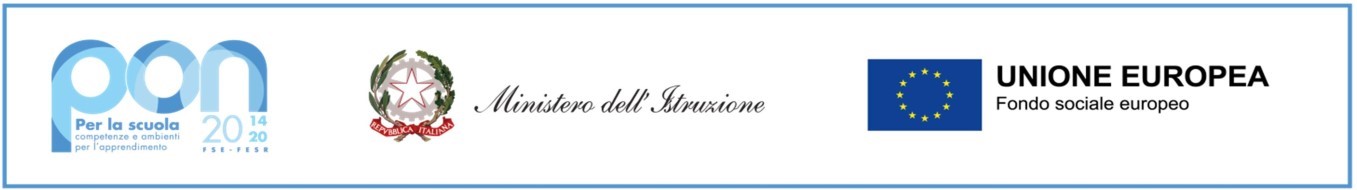 ISTITUTO TECNICO STATALE ECONOMICO E TECNOLOGICO"ENRICO DE NICOLA"SETTORE ECONOMICO Amministrazione Finanza e Marketing – Sistemi Informativi Aziendali – Relazioni Internazionali per il Marketing – TurismoSETTORE TECNOLOGICO: Costruzioni, Ambiente e Territorio – Sistema ModaCORSO SERALE PER ADULTI: Amministrazione Finanza e Marketing – Sistemi Informativi Aziendali - Costruzioni, Ambiente e Territoriowww.denicola.edu.it – cttd22000n@istruzione.it - C.M. CTTD22000N –C.F. 90071610878 Via Motta, 87 - 95037 San Giovanni La Punta (CT) – 095-2291205ALLEGATO Asolo per gli studenti che non hanno partecipato alla manifestazione di interesseAl Dirigente Scolastico                                                                                dell’I.T.C. E. De Nicola                                                                                                San Giovanni La Puntadomanda di partecipazione alle mobilità previste dalla circolare n.439 del 10/06/2024“Realizzazione di PCTO all’estero a.s. 23/24”    Dati del Genitore che chiede l’iscrizione del/della figlio/aIl/La sottoscritto/la |		| |			| Nato il |	| a_____________________________	|                         Prov. |____|    Tel. Personale  __________________________________Mail		@			    Padre	Madre	Dati dell’alunno/aCognome |	Nome |	|    Tel. Personale  	_______	Mail		_______@____________________________Classe Frequentata ________ 	  Sezione	__ Indirizzo 	____________________________Chiede di partecipare alla selezione di cui all’oggetto per una delle seguenti destinazioni: Resta inteso che le destinazioni prescelte potrebbero variare.Dichiara sotto la propria responsabilità di avere preso visione della circolare n. 439 e di accettarne integralmente la seguente condizione: periodi della mobilità che possono essere tra il 15 luglio e il 15 settembre  San Giovanni la Punta, data ________________________   Firma dell’alunno/a                                                                  Firma del genitore____________________________                                     ___________________________Mobilità Guimaraes (Portogallo):  Prioritario per l’indirizzo MODAStudenti: 15 - Durata: 14 g - Ore PCTO: 60 - Date previste: Prime due settimane di Settembre - Ente ospitante: Arts&skills - Alloggio: Appartamenti - Vitto: Pocket Money - Attività: Project workMobilità Donegal (Irlanda): Studenti: 15 - Durata: 14 g - Ore PCTO: 60 - Date: 10-24 agosto - Ente ospitante: North West Academy - Alloggio: Residence - Vitto: Spesa fornita da NWA - Attività: Project workMobilità Berlino (Germania):Studenti: 15 - Durata: 14 g - Ore PCTO: 60 - Date: 01/08 - 15/08 - Ente ospitante: Europlus Berlin - Alloggio: Appartamenti - Vitto: Pocket Money - Attività: Project workMobilità Barcellona (Spagna):Studenti: 15 - Durata: 14 g - Ore PCTO: 60 - Date: 20/08 - 3/09 - Ente ospitante: North West Academy - Alloggio: Famiglie ospitanti - Vitto: Pocket Money - Attività: Project work